FIRST JOHN 5:18-21
“This is the True God”
06 & 09 June 2024Download from http://1john.currah.downloadDiscourse structure of 1 JohnPart 1: Our Fellowship with God 1.1 – 2.17Part 2: Our Adversaries 2.18 – 3.18Part 3: Our Christian Faith 3.19 – 5.5Part 4: Our Confidence with God 5.6-21XIII. God’s Testimony 5.6-13XΙV. Answered prayers 5.14-17 XV. Reasonable conclusions 5.18-211 John 5:18-21, Chiastic structure
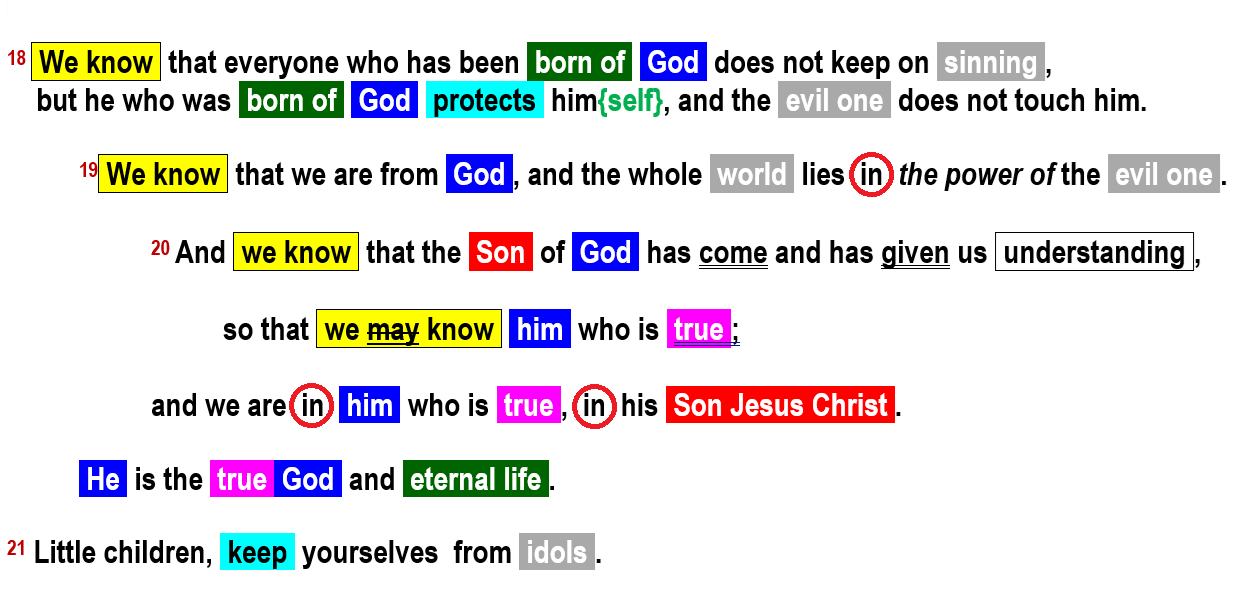 1 John 5:18a18 We know that everyone who has been born of God does not keep on sinning, … NIV1 John 5:18bWe know that everyone who has been born of God does not keep on sinning, … NIVKeeps him? Or keeps himself?Codex Sinaiticus, 4th century: ⲈAΥΤΟΝ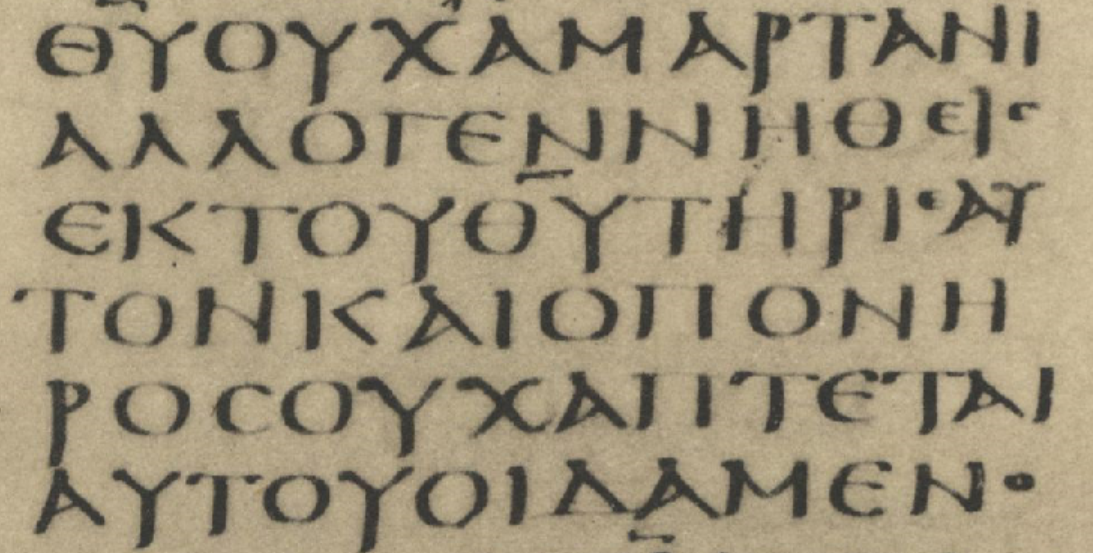 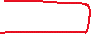 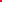 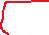 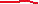 Codex Alexandrinus, 5th century ⲀΥΤΟΝ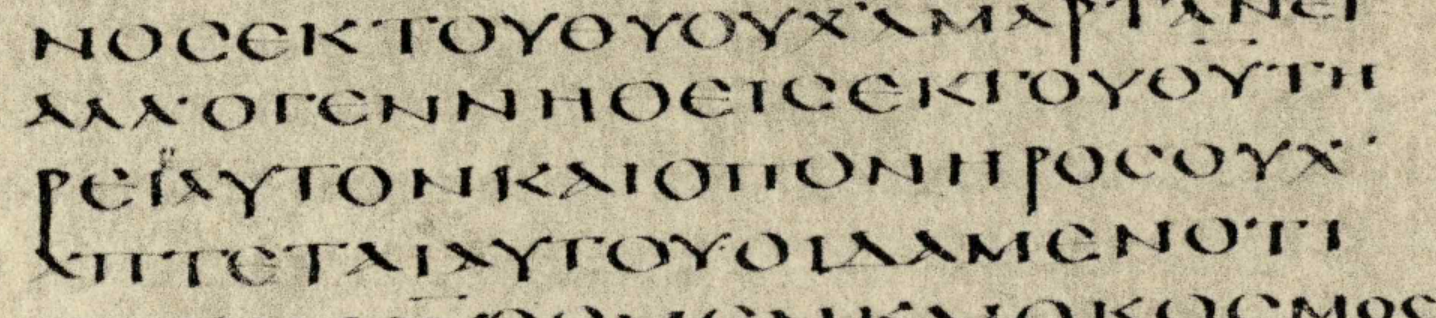 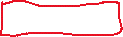 1 John 5:1919 We know that we are from God, and the whole world lies in the power of the evil one1 John 5:20a20 And we know that the Son of God has come and has given us understanding, so that we may know him who is true…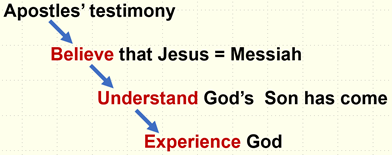 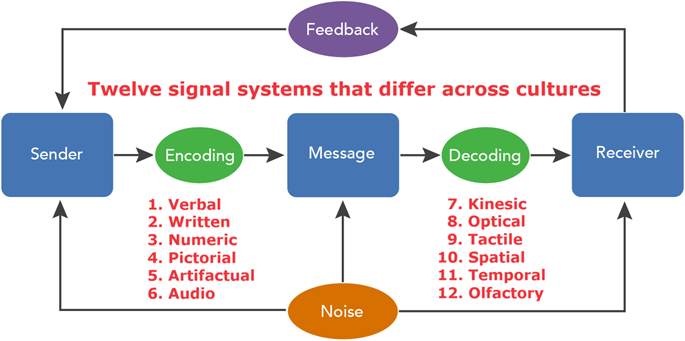 					           		 “The Communication Process” 
					            		 by Lumen Learning, CC BY 4.01 John 5:20b… and we are in him who is true, in his Son Jesus Christ.1 John 5:20c… He is the true God and eternal life.Jesus Christ “is” (In 1 John; John 1):View 99 NAMES OF JESUS https://youtu.be/6oLjc-1dOmU at double speed.1 John 5:20121 Little children, keep yourselves from idols.Governor Pliny (the Younger), in Epistles 10.96, wrote to Emperor Trajan in about AD 110:“I have asked them if they were Christians. If they confessed, I asked them a second and third time, threatening them with punishment. If they persisted, I commanded them to be led away for punishment. There was no doubt that pertinacious and inflexible obstinacy ought to be punished, regardless of their confession. Some Roman citizens afflicted with a similar insanity were sent to Rome.”● We know:● Born:● Keep on: ● Sinning: First of four ‘conclusions’. To know = “to see” (oida).New start, supernatural new life.Continuous tense. We change!In 1st John, sinning = denying that the human Jesus is the divine Christ = ‘Son of God’.● Him:● Born:● Protect: ● Evil: ● Touch: Two manuscripts and Latin read ‘him’, the rest: ‘himself’.Jesus  ‘him’. Believer ‘himself’.Keeps (safe).“The” + adjective  noun.‘Keep a hold on.’ Continuous tense. Middle voice = ‘for himself’. ● Know:● From:● World: ● Lies in: ● Evil: Second ‘know’ = ‘see’ factual know.Origin = reborn (verse 18).Creation, human system.Under dominationPernicious: active, intentional evil. ● Know:● Son:● Understanding: ● Know: ● True: Third ‘know’ = ‘see’ factual know.Messianic title. Jesus = the Christ.Mind, intelligence, thinking. “Love the Lord with your … mind” Mk 12:30Fourth know = by experience (gnosko).Contrast idols and religions.● In:● Him:● True:En = a relational particle with no specific meaning. 
To be ‘en’ a person = to be in relation with, to belong to.God (5:19)? Or his Son (5:20)?The unique, invisible Creator?Or the crucified, risen Messiah/Christ?●We:● Son:● Jesus:● Christ:(a) Jesus’ apostles,(b) Ephesian Christians,(c) Christian believersPsa 2:7; Mk 1:11; Jn 1:14; Hb 1:2.Human name: Joshua in Hebrew, Iésous in Greek, Jesus in English.Divine title: the final prophet, priest & king.● Word of life● True Light● Human flesh● Only Son● The Christ● Lamb of God● Word of life● True Light● Human flesh● Only Son● The Christ● Lamb of God● Childen:● Keep:● Yourselves:● Idols:Susceptible to deceit.Keep away from, be on your guard.Plural = help each other.Roman & Greek godsRoman emperor’s imageLocal sprites and deitiesReligions and philosophiesOurselves or our possessions